СОВЕТ ДЕПУТАТОВ муниципального образования КАРАГУЗИНСКИЙ  сельсовет Саракташского района оренбургской областитретий созывР Е Ш Е Н И Евнеочередного тридцать шестого  заседания Совета депутатов Карагузинского сельсовета третьего созываЗаслушав и обсудив финансово-экономическое обоснование главы муниципального образования Карагузинский сельсовет по вопросу передачи части полномочий администрации муниципального образования Карагузинский сельсовет администрации муниципального образования Саракташский район на 2019 год, руководствуясь Федеральным законом от 06.10.2003 № 131-ФЗ «Об общих принципах организации местного самоуправления в Российской Федерации», Бюджетным кодексом Российской Федерации, Уставом муниципального образования  Кароагузинский сельсоветСовет депутатов Карагузинского  сельсоветаР Е Ш И Л :1. Администрации муниципального образования Карагузинский сельсовет Саракташского района Оренбургской области передать администрации муниципального образования Саракташский район осуществление части своих полномочий согласно приложению к настоящему решению.2. Администрации муниципального образования Карагузинский  сельсовет заключить Соглашение с администрацией муниципального образования Саракташский район о передаче осуществления части своих полномочий на 2020 год согласно пункту 1 данного решения.3. Настоящее решение вступает в силу после его обнародования и подлежит размещению на официальном сайте администрации муниципального образования Карагузинского сельсовета Саракташского района Оренбургской области.4. Контроль за исполнением данного решения возложить на постоянную планово-бюджетную комиссию Совета депутатов сельсовета                ( Айдарова И.К.).Председатель Совета депутатов сельсовета,глава муниципального образования                   		А.Х.Бикматов					Приложение  к решению Совета депутатов					Карагузинского сельсовета  					от 26.11.2019  № 111П Е Р Е Ч Е Н Ьчасти полномочий администрации муниципального образованияКарагузинский сельсовет Саракташского района Оренбургской области, передаваемых  администрации муниципального образования Саракташский район на 2020 годПо обеспечению услугами организаций культуры и библиотечного обслуживания жителей поселенияСтатьи расходов:статья 211 – заработная платастатья 212 – прочие выплатыстатья 213 – начисления на выплаты по оплате труда	статья 226 – прочие работы, услуги (в части подписки на периодические и справочные издания)статья 290 – прочие расходы	статья 340 – увеличение стоимости материальных запасов (за счёт поступлений доходов от платных услуг)2.  По градостроительной деятельности: Выдача разрешений на строительство, разрешений на ввод объектов в эксплуатацию при осуществлении строительства, реконструкции, капитального ремонта объектов капитального строительства, расположенных на территории муниципального образования Карагузинский сельсовет.3. Определение поставщиков (подрядчиков, исполнителей) для муниципальных заказчиков4. Осуществление организации водоснабжения населенияОсуществления муниципального земельного контроля  Осуществление муниципального контроля в области торговой деятельности Осуществление муниципального контроля в сфере транспортного обслуживания населения на территории муниципального образования Осуществление полномочий в сфере внутреннего муниципального финансового контроля.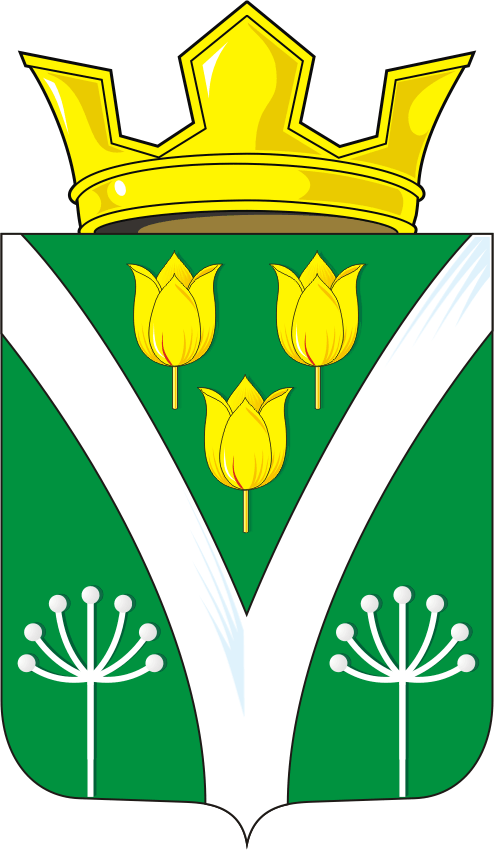 26.11.2019с.Карагузино № 111_О передаче осуществления части  полномочий администрации Карагузинского сельсовета Саракташского района Оренбургской области администрации муниципального образования  Саракташский район на 2020 год